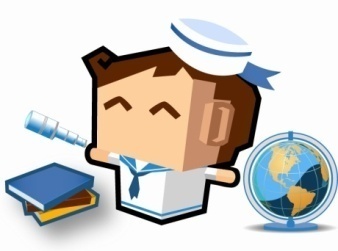 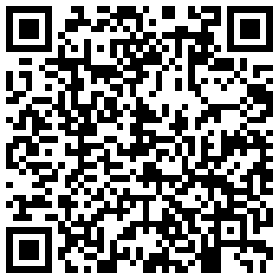 数字资源与服务导航—人文、社会科学武汉大学图书馆印制（2019年）中文数据库简介中国知网整合多种文献类型，包含多个子库。我校读者可访问全文的子库有：中国学术期刊网络出版总库、中国博士学位论文全文数据库、中国优秀硕士学位论文全文数据库、中国重要报纸全文数据库、中国年鉴网络出版总库、中国工具书网络出版总库、中国经济社会发展统计数据库。维普数据库是一个中文期刊服务平台，整合了期刊文献检索、文献引证追踪、科学指标分析、高被引析出文献、搜索引擎服务五大模块。万方数据收录学术期刊全文、学位论文全文、会议论文全文，以及专利、科技成果、法律法规、新方志、机构、科技专家等信息。万方地方志知识服务系统是一个大型的、动态的、可多角度检索的方志资源库，该库涵盖范围广、时间跨度大。中文社会科学引文索引(CSSCI)是国内人文、社会科学类的学术评价与计量工具，共收录1998年以来的530多种期刊的全文链接。可以检索作者收录情况，以及文献的被引用情况。全国报刊索引中文报刊文献检索工具，时间跨度从1833年至今，收录报纸200多种，期刊8500多种，专业范围涵盖社会科学、自然科学及技术科学的各个领域。人大复印报刊资料全文数据库主要收录了中国人民大学书报资料中心1978年以来的人文社科学术文献。作为人文社科界的权威品牌，人大复印报刊资料的转载率被学界和期刊界普遍视为人文社科期刊领域中一个客观公正的评价标准。我馆订购了该库中四个子库：全文数据库—收录60万篇精选社科学术研究论文（收录年限1995年至今，部分专题已回溯到创刊年）数字期刊库—收录137种人文社科期刊（收录年限1995年至今）报刊索引库—收录近40年的700多万条索引数据（收录年限1978年至今）目录索引库—收录90万条“复印报刊资料”目录（收录年限1978年至今）CALIS联合目录收录全国“211”工程院校和80多家CALIS成员馆收藏的中、英、日、俄文献的题录信息。书生之家收录2004年之前23万种中文图书全文。超星中文电子图书大型电子图书全文数据库，现有图书52万册，涵盖各学科领域。超星期刊数据库全文收录中文期刊7000余种（核心期刊超过1300种），实现与上亿条外文期刊元数据联合检索，内容涉及理学、工学、农学、社科、文化、教育、哲学、医学、经管等各学科领域。Apabi电子教学参考书收录2007年前1.6万余本各类专业性图书全文。CALIS中国高校教学参考书全文数据库包含全文电子教学参考书2万种，出版社推荐的电子教参书4万种。中国数字图书馆电子图书可访问2000-2009年的30余万册图书全文。读秀学术搜索提供260万种中文图书信息、130万种图书全文，并提供深入图书内容的章节和全文检索、部分文献试读。新东方多媒体学习库包括应用外语类、出国留学类、国内考试类等系列课程。新东方四六级机考学习库是集辅导、练习、模考等大量学习资料于一体的学习平台。新东方掌上学习平台是新东方在线为高等院校师生量身定制的专业化移动学习平台，推出“趣味听听”、“音频课堂”、“掌上题库”、“双语悦读”、“视频课堂”、“阅读训练”六个系列模块。上业（环球）外语多媒体学习库包括出国留学类、学历考试类、英语应用类、小语种类（德语、日语、韩语、法语、俄语）和职业英语5大系列资源，其中环球雅思精品网络课程是其特色。正保多媒体数据库含会计视频数据库、医学视频数据库、建设视频数据库等子库。超星学术视频超星学术视频邀请国内外知名专家学者、学术权威，通过影像技术将他们多年学术研究成果系统地记录、保存并传播。知识视界-视频教育资源库集结了10000多部科教大片，由美、加、德、澳、法等多个国际权威科教节目制作中心专业制作，内容包罗万象，分为生命科学、环境保护、历史、军事等18个专业类别。KUKE数字音乐图书馆收藏了世界上98%的古典音乐，多个国家独具特色的民族风情音乐、爵士音乐、电影音乐、新世纪音乐等；汇聚了从中世纪到现代5000多位艺术家、100多种乐器的音乐作品。另外，还收录世界各国国歌系列，可在线直播库克剧院。博看网畅销报刊阅读平台收录了4000多种畅销中文期刊杂志，其新期刊上线时间基本上与纸版杂志上市时间同步。珞珈风范-武汉大学名师库收录武汉大学各个发展阶段有着重要影响的名师的相关资料。名师包括：民国著名教授、新中国的院士、人文资深教授、国家级教学名师，以及其他卓有成就享有盛誉的珞珈学者。资料内容包括：名师生平回忆、新闻轶事、论著手稿、科研专利、教学资料、生活照片等。武汉大学博硕士学位论文数据库收藏武汉大学学位论文10万余篇，可查看文摘和论文前16页以及部分授权论文的全文。CADAL(高等学校中英文图书数字化国际合作计划)收录古籍、民国图书、民国期刊全文、我校部分学位论文的前16页。长江资源库为本地区、全国乃至全球对长江流域进行研究的管理人员、教育人员和科技人员提供信息检索和服务，推动长江流域的信息资源利用、经济发展和科学研究的交流和提高。中国经济信息网专题数据库提供经济信息为主的专业性信息服务。因该库于2016年5月停止续订，因此2016年5月后的数据将不再更新。巨灵财经资讯系统以提供金融证券期货类报刊全文为主的数据库资讯系统，收录报刊126种。高校财经数据库提供全面的中国商业资讯，内容包括各类统计数据、财经新闻、权威机构提供的经贸报告、法律法规、商业数据及证券消息等。国研网教育版以国研报告、宏观经济、金融中国、行业经济、世界经济与金融评论、高校管理决策参考、国研财经等七个全文数据库为主，提供形式有报告、经济要闻、财经等，数据内容来源于国务院发展研究中心专家的研究以及权威数据。中经网统计数据库该库由国家信息中心开发。内容涵盖宏观经济、产业经济、区域经济以及世界经济等领域，为政府、高校、金融机构和企业提供全面完备的经济数据支持。搜数网提供各种有关中国和世界各国经济和社会统计数据表格的专业网站。北大法意网面向高校领域深度打造的法学门户资源站点，包含在线司法考试模考系统、实证研究平台、案例数据库群、法规数据库群、法学词典、法学文献、法学家沙龙、法学核心期刊目录、高校热点关注、免费电子期刊等模块及栏目。北大法宝1985年创立于北京大学，涵盖中国法律法规、司法案例、法学期刊、律所实务、英文译本、专题参考、视频库、司考库八大部分内容，并增加法律动态、案例报道、案例深加工等内容。目前我馆订购了法规、案例、期刊三个版块。超星法源卓越法律人才学习平台将传统纸质法律图书、期刊、报纸、法律法规、案例、标准、专利、司考真题、学位论文、会议论文、法律视频等各种法律信息资源整合于同一数据库中，方便用户一站式获取所需的法律文献信息。目前我馆订购了法律专题和法律慕课两个模块。万律(Westlaw China)法律数据库涵盖由中央政府机关、全国31个省、市、自治区政府自1949年至今所颁布的35个法律专题，包括法律法规、判例、法律要点、裁判文书。威科先行信息库我校订购了该库的人力资源信息库、法律信息库、财税信息库三个子库。人力资源信息库按主题划分为招聘入职、劳动合同、工会、集体谈判、企业内部管理、薪酬福利、社会保险、工作时间、劳动保护、劳动争议、境外人士在华就业等版块及子版块；法律信息库集法律法规、案例、实务指南、新闻、国际条约、专家解读、智能工具于一体；财税信息库按主题划分为税务、财务审计、内控和风险管理、海关、金融、工商行政管理、企业上市、商贸法规、评估估价等主题版块及子版块。月旦医事法网该库独家收录包括台湾及全球经典裁判案例、医、护、药、公卫、食安、生医等医学领域的国际新知综探，专家学者精辟论述及相关论著、影音课程，是政策、实务、学术三方交流的园地。本校购买了其中的电子期刊《月旦医事法报告》和视频课程《医事法报告影音》。文渊阁四库全书电子版《四库全书》是清代乾隆年间官修的规模庞大的百科丛书。汇集了从先秦到清代前期的历代主要典籍。四部丛刊全文电子版由学者、出版家张元济先生汇集多种中国古籍经典而撰成的一部著作，专选宋元刻本，明清精刻本、抄本、校本、手稿本。中国基本古籍库收录先秦至民国历代经典名著及各学科基本文献1万种，选用宋、元、明、清及民国各级善本12800个。是中国有史以来最大的历代典籍总汇。中国历代石刻史料汇编数据库精选辑录了15000余篇石刻文献，从秦砖汉瓦到碑文墓志，并附有历代金石学家撰写的考释文字。晚清民国期刊全文数据库收录了晚清从1833年至1911年间出版的502种期刊，民国从1911年到1949年20000多种期刊，几乎囊括了当时出版的所有期刊。民国图书数据库—《瀚文书库》收集了自1900年至1949年之间出版的图书，为研究中国近代的历史、文化提供深入的帮助。武汉大学图书馆CADAL民国珍藏库收藏民国时期出版的中文书刊79000种的全文。内容涵盖哲学、宗教、社会、政治、经济、军事、语言、文艺、历史、地理、自然科学等学科，以社会科学文献为主。学苑汲古：高校古文献资源库是一个汇集高校古文献资源的数字图书馆，由北京大学、北京师范大学、南京大学、四川大学等高校图书馆先行合力创建。内容不仅包括各参建馆所藏古文献资源的书目记录，还配有部分相应的书影或全文图像。鼎秀古籍全文检索平台该库是一款真正实现全文检索的大型古籍典藏数据库，收录从先秦至民国撰写并经写抄、刻印、排印、影印的历朝历代汉文古籍，版本包含稿抄本、刻本、石印本、铅印本、活字本等。书同文古籍数据库本库有外交报摘译汇编和明清两朝边塞海疆地理文献汇编全文检索系统两部分内容：外交报摘译汇编是中国近代第一份以评述国际问题为主的报刊；明清两朝边塞海疆地理文献汇编全文检索系统V1.0在辑录甄选史料内容时，以选择明清两朝文献档案为主，选有个别民国初期刊布的资料。E线图情是面向图情界、图情理论界、图情教学界、图情协会界以及图情企业界和个人提供集数据库服务、深度研究、专业咨询于一体的专业网站。设有学者、聚焦、海外、国内、热点、专题、论文等版块。国家哲学社会科学学术期刊数据库收录社会科学精品学术期刊458种（中国社会科学院主办期刊72种、国家社科基金资助期刊200种、核心期刊332种），论文150多万篇。中国知网学术搜索–CNKI Scholar中国知网与100多家国际出版社合作，整合出版了数百个重要的学术数据库，能够对中文、外文学术资源进行跨库、跨语言的一站式文献检索。高影响力国际学术期刊投稿指南系统本系统基于ESI、SCIE、SSCI、A&HCI及中科院SCI期刊分区系统的学科分类体系，对高影响力国际学术期刊进行综合导航，将来自不同数据库或评价体系的期刊信息有机整合，一站式提供SCIE、SSCI、A&HCI期刊的投稿指南性信息，包括影响因子、期刊分区、期刊简介、投稿须知、编辑部信息等。EPS全球统计数据/分析平台该库是综合性信息服务平台与数据分析平台。通过对各类统计数据的整理和归纳，形成一系列以国际类、区域类、财经类及行业类数据为主的专业数据库集群。中国共产党思想理论资源数据库该库目前收录图书9000多册、7000多万个知识点。内容覆盖我国出版的所有马列经典著作、党和国家主要领导人所有著作、公开发表的所有中央文件文献、国家所有法律法规以及党的思想理论领域所有知识点。还有代表性收录了大量研究性著作、党史和国际共运史著作、重要人物资料，以及革命战争年代出版的部分重要图书等。列国志数据库以国家“十二五”重点出版规划项目、中国社会科学院创新工程学术出版项目《列国志》丛书为基础，整合国别国际问题核心研究资源、研究机构、学术动态、文献综述、时政评论以及档案资料汇编等构建而成的数字产品。下设国家库、世界专题库、国际组织库、特色数据库4大系列175个子库。中国社会科学院“一带一路”数据库为配合国家 “一带一路”战略实施，社会科学文献出版社依托中国社会科学院丰厚的学术研究实力和研究成果，全面整合国内外智库“一带一路”研究资源，策划构建“一带一路”数据库。该库包括以下几个主要栏目：战略研究、实践探索、投资指南、丝路史话。AiritiLibrary台湾学术文献数据库台湾学术数据库，由《科学数据库》《人社数据库》《硕博论文数据库》组成。其中收录台湾科学核心期刊索引（TSCI）75%的期刊，收录台湾人文学核心期刊索引（THCI Core）85%的期刊，收录台湾社会科学核心期刊索引（TSSCI）89%的期刊，收录台湾大学学位论文约占学位论文总篇数1/3。武汉大学图书馆多媒体中心是管理本馆收集（购买、捐赠、网络采集）的多媒体数字资源的互联网平台，资源内容包括：会议录像、培训讲座、名校课程、人文百科专题、影像艺术作品、语言教学资料等，同时设立主题展厅，收录图书馆、博物馆、学校相关部门和团体在宣传展览方面的海报和视频资料。中文在线-书香中国互联网数字图书馆数字图书内容包括经典名著、名家小说、畅销书籍、教育读物、文艺精粹、网络原创等各类大众社科类图书，有声图书则包括单田芳、袁阔成、郭德纲等名家的经典评书相声、还有近年来流行畅销的文学作品录制的有声图书。古地图数据库致力于收录世界范围内收藏的古地图（以中国古地图为主），力求成为国内古地图数据的主要提供商，数据库分为坤舆、全国、郡县、山图、水图、等十几个大类，目前已经收录古地图3000余张，每年增加1000张左右，其中绝大部分为高清晰地图。武汉大学法学院数字图书馆（中国知网）囊括了法律法规、论文文献、典型案例等类型知识信息资源共计220多万篇（件）。51CTO学院51CTO学院汇集各类IT精品视频课程，致力于打造顶尖IT培训讲师、网络技术精品培训课程、培训自测题三位一体的网络教育特色。51CTO学院拥有700余位独家签约讲师，涵盖虚拟化、运维、网络、安全、移动开发、数据库等120多个门类。畅想之星光盘数据库畅想之星光盘数据库收录超过11万张随书光盘，年更新近万张，能够满足广大用户对各种非书资料包括随书、随刊光盘、各种多媒体光盘、磁带等类型的文件的数字化、网络化应用需求。******************************************************外文题录文摘型数据库简介CALIS外文期刊网收录3万多种外文期刊的篇名目次数据,并注明在CALIS高校图书馆的收藏情况。Cambridge Science Abstracts(CSA，剑桥科学文摘数据库) 提供60多种数据库，涉及艺术和人文科学、社会科学、自然科学多个学科领域。中国高校人文社会科学大型特藏文献库（开世览文）多为第一手的原始档案资料，涉及图书、缩微资料、数据库等不同介质，系北大、复旦、武汉大学等知名学者强力推荐。对我校用户提供免费文献传递服务。中国高校人文社会科学外文图书联合目录（开世览文）收录70所“教育部文科图书引进专款”受益院校的共计129万种人文社会科学外文图书，以及上海图书馆10万种人文社科外文图书，对我校用户提供免费文献传递服务。中国高校人文社会科学外文期刊目次库（开世览文）提供近2万种人文社会科学外文期刊（其中核心期刊4505种）的分类浏览和检索查询。对我校用户提供免费文献传递服务。ESI（Essential Science Indicators) 基本科学指标数据库是基于Web of Science 数据库的一个深度分析型研究工具，可以确定在某个研究领域有影响力的国家、机构、个人、论文和出版物以及新兴研究方向。新版ESI 与InCites和 Web of Science 核心合集的数据相互连接，研究人员可以对科研绩效和发展趋势进行长期的定量分析，轻松地创建、存储并导出报告。InCites集合了近30年来Web of Science 核心合集七大索引数据库数据，包括文献题录和引文等指标信息，涵盖了全球5000多所名称规范化的机构信息，包含了基于中国国务院学位委员会和教育部《学位授予和人才培养学科目录（2011年）》的学科分类。新版InCites与Web of Science核心合集的数据相互连接，用户可以轻松地创建、存储并导出报告。Journal Citation Reports(JCR，期刊引证报告)是一个多学科期刊评价工具，可以在期刊层面衡量某项研究的影响力，显示引用和被引期刊之间的相互关系，包括自然科学（Science Edition）和社会科学（Social Sciences Edition）两个版本。新版JCR与Web of Science核心合集的数据无缝链接、自由切换，用户可以轻松地创建、存储并导出报告。OCLC Firstsearch是世界上最大的文献信息服务提供机构之一。提供13个可供检索的数据库，涉及多个主题范畴。Oxford English Dictionary（牛津在线英语大辞典）为用户提供牛津辞典，目前已经相当于25册大型纸质版本辞典的词汇量。其中数万条新增和修订词汇只能从在线版本中查到，另外还收录了《牛津英语辞典历史同义词词库》和《牛津英语辞典》第20卷第二版（1989年出版）里的词汇。ProQuest Dissertations and Theses (PQDT学位论文摘要库)  收录欧美1000 余所大学1861年以来300多万篇博、硕士学位论文的题录和文摘。1997年以后出版的论文可以看前24页。如需论文全文，可先查询“ProQuest学位论文全文库”，若没有可通过武大图书馆“文献传递”获取。Web of Science 1)A&HCI(艺术与人文引文索引)：收录艺术与人文学科领域内1700多种学术期刊，数据最早可以回溯到1975年。2)SSCI(社会科学引文索引)：收录社会科学的50多个核心学科领域的3000多种最具影响的期刊文献信息。数据最早可以回溯到1900年。3)Conference Proceedings Citation Index(CPCI，原ISTP、ISSHP)：收录自1996年以来每年10000多个国际学术会议所出版的会议论文。WorldCat包括9000多个OCLC成员馆的联合目录。目前包括400多种语言的记录，覆盖了从公元前1000年到现在的资料。******************************************************外文全文型数据库简介17th and 18th Century Burney Collection Newspapers(17和18世纪伯尼典藏报纸)展示了17和18世纪英国新闻媒介的大量典藏，由大英图书馆提供，包含当时的1200多种小册子、宣言、新闻书籍和报纸。爱教材电子教材平台（教育部外国教材中心）该平台收录的教材教参被多所一流国际知名院校指定为教学参考书，包括：麻省理工、哥伦比亚大学、耶鲁大学、哈佛大学、普林斯顿大学、剑桥大学等。该平台目前包括的子库有Wiley E-text、OVID E-text、Cambridge Univ.E-text、CRC E-text、BEP E-text、Cengage E-text，收录的教参教材数据和子库还在不断增加中。Academic Search Complete(学术期刊全文库) 收录近 13189种期刊索引及摘要，8871 种全文期刊及801种非期刊类全文出版物(如书籍、报告及会议论文等)。目前有1400种全文期刊提供引文查找功能。同时收录知名出版社的1400种国家/地区报告(全文)。APA(美国心理学会)系列数据库包括PsycINFO(文摘数据库)和PsycARTICLES(期刊全文库)以及EBSCO心理学及行为科学全文数据库三个子数据库。Associations Unlimited(学会组织名录)囊括国际上和美国国家、地区、州及地方的各个领域近460000个非营利组织成员的信息。Archive unbound(珍稀原始典藏档案)该库提供大量原始典藏文献，其中包含大量不对外公布的机密文件，内容涉及多种领域和学科，如：历史、政治、经济、宗教、哲学、法律、种族研究、女性研究、社会文化、女权主义、国家研究等等，为读者进行深度研究提供便利。AAS美洲回溯典藏文献数据库AAS记录了美国人民从殖民时期到内战和重建生活的丰富历史档案，提供1684年到1912年之间的回溯文献。该库包含五十个主题子库，收录大量杂志和期刊的数字图像，详细描述了十八世纪中期到十九世纪末美国的历史和文化。独家专业典藏包括广告、健康、女权平等运动、科学、奴隶历史、工业和职业、宗教问题、文化和艺术等等。Business Source Complete (BSC，商业资源电子文献库)收录1886年以来4292种期刊索引及摘要，其中逾3354种全文期刊。值得注意的是：BSC收录哈佛大学商学院教授的55个研讨会视频(seminar video)，让师生可以不出国亦可聆听国外知名教授的精彩演讲。Beck-Online German law database收录了德国最大的法律出版集团C.H.Beck出版社出版的大量法律、法规、与法律条文相关的注释类资源，德国联邦法院的相关判例。Business Expert Press（美国商务专家出版社）电子图书Business Expert Press（简称BEP）专业出版MBA教学所需的工商管理类参考资源。BEP系列电子图书出自世界各地商务及经济管理领域专家之手，将商务实战经验转换成按课程而设计的物超所值的教学工具。Brill电子书Brill电子书是由荷兰Brill（博睿）学术出版社出版发行的人文社科类全文图书数据库。Brill电子书共有7000多种，回溯至2006年。人文社科类图书占90%以上，覆盖历史、文化、哲学、法律（国际法）、区域研究（例如亚洲研究、美洲研究）等人文社科领域中的众多学科，另有一部分生物学和科学。目前我校购买了2547种图书的访问权。Brill Journal Archives Online （Part I、II）–International Law《博睿期刊归档在线：II》 – 国际法包含40种期刊共314卷内容，收录期刊的年限为2000年至2009年。新增《博睿期刊归档在线：I》Brill法律期刊数据库博睿（Brill）法律期刊数据库目前包含63份期刊，内容覆盖国际公法、环境法、海洋法、人权法、商法、区域法学研究和国际关系等领域。BrillOnline Reference Works该平台开通了以下两个子库：海牙国际法学院演讲集在线（Collected Courses of the Academy of International Law）、国际海洋边界数据库（International Maritime Boundaries）。Cambridge University Press Journals (CUP，剑桥大学出版社电子期刊) 收录1997年以来剑桥大学出版社出版的大部分期刊全文。剑桥大学出版社超过71%的期刊被SCI、SSCI、A&HCI收录，超过30种剑桥期刊在学科内排名在前10名。Cambridge Univ.E-text剑桥大学电子教材数据库该库提供了全球名校所采用的近五年的精选教材，也包括一些适合本科生和研究生使用的参考图书和历年的经典教材。Cambridge Archive Editions 剑桥档案编研主要出版原发性政府记录和其他资源。我馆购买该库的东亚-东南亚档案合辑部分，全面展示中国（1911-1970）、上海（1842-1943）、香港（1841-1941）、台湾（1861-1960）以及日本、韩国、马六甲海峡等的政治经济报告，极具研究收藏价值。Confidential Print (英国外交部解密档案) 该库研究19世纪及20世纪初期历史问题，也是研究英国历史的核心资源。本数据库资料来源于英国国家档案馆，资料种类有报告、急件、政治领导策略描述报告、每周政治总结、月度经济报告等。Churchill archive(丘吉尔档案库)丘吉尔档案库是一座现代国际历史的数字图书馆，内容来源于丘吉尔基金会。包括超过80万页1874—1965年间的原始文件。记录了包括丘吉尔私人信件、和各国政要的信件、英国王室的文件、一战和二战时期英国政府的文件等。Communication & Mass Media Complete(大众传媒学)数据库内容主要来自 National Communication Association（美国传播协会）出版的CommSearch和Penn State（美国宾州州立大学）出版的Mass Media Articles Index两个数据库，专业涉及传媒学、传播学、广告学、翻译学、语言学等。Cambridge Law Reports剑桥法律报告剑桥法律报告是整合剑桥法律的重量级产品，内容来源包括以下两部分：（1）International Law Reports收录自1919年以来国际法庭和国际仲裁机构的判决，定期报告这些重要英语文献的系列专著。（2）International Convention on the Settlement of Investment Disputes Reports(国际投资争端解决报告)是专注于世界银行的国际投资争端解决中心报告的综合性研究文集。Cairn法语电子期刊收录了400多种来自法国、比利时、瑞士和加拿大的高品质学术期刊，文章超过20万篇。CRC Press电子教材库CRC出版社专业出版各类专业教材和参考工具书。目前该库可访问1373种教材，其中工程与技术567种，数学与统计156种，计算机科学153种，生物科学123种，医学、牙科、护理及保健105，环境与农业60种，物理科学57种，地球科学31种，犯罪和刑事司法30种，经济，金融，商业与企业22种，法学13种，食品科学与技术11种，其他45种。Cengage E-Text 电子教材库本教材库涵盖理工、经管、人文社科、职业教育四个大类。图书多为世界范围内大规模销售的畅销教材，广为美国知名高等院校及图书馆采用。Declassified Documents Reference System(DDRS，美国政府解密文件参考系统数据库)在线提供100,000份档案资料，超过600,000页美国政府以前的解密档案。内容涉及军事、政治、历史、外交、新闻业、对外和本土政策等。Dispute Settlement Commentary (争端解决评注)是一个在WTO法领域有着很高声誉的专业数据库，提供对争端解决报告的评注、WTO案例索引、WT O争端分类表格和数据统计等服务。Digital National Security Archive（解密后的数字化美国国家安全档案）收录从1945年开始的美国对其他国家外交、军事政策等大量珍贵的第一手资料，数据来源于美国国家保密档案馆的原始文件。Documents on British Policy Overseas（英国海外政策文件数据库）收录了五万多份英国政府关于国际关系的政府文件，包括外国政策指导、信件和备忘录、商业报告等等。这些原始资料可帮助研究人员更全面地了解20世纪欧洲以及世界格局的形成，理解当时紧张的动向、事件背后的动机、政治和复杂的关系。德古意特电子图书（含哈佛大学出版社回溯电子图书）德古意特电子图书含电子图书5316种，出版年限为2000-2015。涉及学科领域有：建筑、古典学、通用参考、历史、法律、图书馆学、语言学、文学、数学、医学、自然科学、哲学、宗教、社会科学等。其中人文社科类书目占近85%，科技医学类书目占近15%。该批电子书已同时在易阅通外文电子图书平台开通。Early English Book Online(EEBO，早期英文图书在线)收录了所有现存的1473—1700年间英语世界出版物的资料，包括许多知名作家的著作。此外还收录了许多历史资料，如皇家条例及布告、军事、宗教和其他公共文件、年鉴、练习曲、年历、大幅印刷品、经书、单行本、公告及其他的原始资料。Eighteenth Century Collections Online (十八世纪作品在线)收录1700—1799年间所有在英国出版的图书和所有在美国和英联邦出版的非英文书籍，涵盖英语、法语、德语、西班牙语、拉丁文等多个语种。Elsevier ScienceDirect电子期刊由荷兰Elsevier Science公司出版，我校读者可访问该库所有现刊及computer science,engineering and technology,materials science三个学科1995年以前的部分期刊全文，共2200多种期刊的电子全文。Emerald期刊和丛书Emerald电子期刊数据库目前包含管理学期刊300多种，内容涉及管理学、工程学、市场学、人力资源管理和图书馆学等13个学科领域。Emerald电子系列丛书数据库涉及《工商管理与经济学》和《社会科学》两个专集，目前包括150多个主题领域，3000多册图书。Encyclopedia Britannica Online (不列颠百科全书网络版数据库)为不列颠百科全书的网络版，还包括Merriam-Webster's Collegiate Dictionary and Thesaurus 、Britannica Book of the Year、World Atlas 、Related Website等，以及150种经过筛选的在线杂志和期刊。EBSCO eBook（原NetLibrary电子图书）现有外文图书近万种，涉及众多学科领域。Frontiers系列期刊数据库由教育部主管，高等教育出版社主办和出版的前沿系列英文期刊，定位于各研究领域的最新学术成果和发展动向，及时反映重大科研成果，其系列期刊已陆续被SCI收录。GoOA开放获取论文发现平台收录经严格遴选的来自144家知名出版社的1700余种OA期刊及其全文。HeinOnline法律数据库美国著名的法律期刊全文数据库。现有2100余种法学期刊，675卷国际法领域权威巨著，10万多个案例，近3600部精品法学学术专著。我馆现订购了其中28个子库。The Ratification of Maritime Conventions（informa海洋公约批准书数据库）本库收录了1948年以来的联合国海洋公约各国批准书。IGI Global电子期刊数据库（InfoSci-journals）IGI Global是科学出版领域内的一支新生力量，专长于出版信息技术应用和管理领域的高质量、创新型出版物，并关注公共管理、社会科学、教育、图书馆学和保健学等非商业领域的出版。JSTOR电子期刊和电子图书收录文献以人文社会学科主题为中心，兼有一般科学性主题。提供从创刊号到最近三至五年前过刊全文。我馆目前订购的专辑包括人文社会主题一至十、生命科学主题、19世纪英国宣传小册子文献集及3500种电子图书等。所选电子书以2000年以后新书为主。Kluwer Arbitration威科国际商事仲裁在线数据库提供与仲裁相关的必需资料，包括双边投资协定、裁决及判例、公约、各国信息、相关立法、新闻资讯、相关法规、评论等。Kluwer Law Online Journals威科法律期刊数据库该库包含21种法律学术期刊的全文信息，其中包含数十万篇期刊全文，五万多个案例，涉及商法、经济法、欧共体法、国际（贸易）法、竞争法(反垄断法)、交通运输法、环境法、税法、商业仲裁等各个领域。Lexis AdvanceLexis Advance 作为Lexis.com的升级新平台，在原有平台丰富资源的基础上，进行了检索系统的改进设计，为法学研究者提供一站式的快速文献检索，便于研究者迅速、准确地找到相关领域英美法的前言文献和权威分析，缩短文献检索和阅读理解的时间。Literature Resource Center (文学资源中心)收录内容包括文学评论、作者传记、当代作家的采访资料、作家图片和肖像、作品和人物的概述/注解/分析/评论、书评戏评及影评、多媒体影像资料、当代诗歌和短片小说和戏剧全文、文学术语定义以及来自“现代语言协会”推荐的200万条书目等丰富的文学资料。Myilibrary电子书读者可通过此平台检索来自世界上300多个学术和专业出版社的近10万种电子书全文，约75%为2002年以后出版。其中包含一些优秀的出版社，如Elsevier、Wiley、Taylor、Springer、Oxford University、Cambridge University；同时还包含国际政府组织的出版物，如联合国、世界银行组织、国际原子能机构、世界卫生组织、经济合作发展组织等。目前我校用户可访问8112种电子图书，图书种类以后还会不断增加。Multidisciplinary Digital Publishing Institute（MDPI，多学科数字出版机构）MDPI是开放获取出版公司之一。出版英文科技期刊140余种，期刊编委会由5000多位国际著名学者组成，其中包括数位诺贝尔奖获得者。该库是一个期刊全文库，包括生命科学与医学、化学、物理、数学统计学、地球科学、计算机科学、工程学、商业管理金融学、教育学、心理学等学科。National Geographic Virtual Library（美国国家地理虚拟图书馆）美国国家地理虚拟图书馆是美国著名的《国家地理》杂志的在线资源。内容包括：1.美国《国家地理》杂志在线典藏，1888年至今；2. 美国《国家地理》杂志：人物、动物和世界。该库提供杂志的每一篇文章、每一张照片以及每一份地图的全面检索。Opposing Viewpoints Resource Center (相反论点资源中心)提供当今事件、社会问题、争议性或热门话题的事实讯息、参考讯息及支持者、反对者的各种观点。Oxford Journals (牛津大学出版社全文数据库)包含300多种同行评审的期刊，60%的期刊是与学会及国际组织合作出版的。其中有诸多全球被引率最高的学术期刊和文章。绝大多数期刊可访问自创刊以来至今的全文。Oxford Public International Law（牛津国际公法）该库包括以下3个模块：（1）Oxford Reports on International Law汇集了国际法庭、国内法庭和特设法庭的国际公法案例的判决；（2）Max Planck Encyclopedia of Public International Law Online包括了许多新条款的国际组织和国际间的合作，涵盖了国际公法各个领域；（3）Oxford Scholarly Authorities on International Law收录了牛津大学出版社出版的参考著作和专题论文的全文在线版本。Oxford Scholarship Online牛津学术专著在线电子书（法律和数学学科）
Oxford Scholarship Online是牛津大学出版社唯一的学术专著在线平台，涵盖了10000多部人文、社会科学、科学、医学和法律等各个领域的高品质学术专著，目前我校购买了法学和数学两个学科的全文文献。ProQuest Research Library (ProQuest学术期刊图书馆)覆盖商业与经济、教育、历史、传播学、法律、军事、文化、科学、医学、艺术、心理学、宗教与神学、社会学等领域，收录6375种期刊，其中全文期刊4755种，全文收录时间1933年至今。Periodicals Archive Online(PAO典藏学术期刊全文数据库)提供访问世界范围内从1802年至2000年著名人文社科类期刊回溯性内容全文，期刊几乎全部回溯至期刊的创刊号。收录全文期刊550种，其中有超过20%为非英文期刊。Project  Muse电子图书和电子期刊是John Hopkins大学出版社与Milton S. Eisenhower图书馆的非赢利性合作项目，提供艺术、人文和社会科学领域高质量期刊，目前收录630余种期刊的全文，并且数量不断增长。收录来自超过65个主要大学及学术出版社的同行评审电子书。我校购买了其中的全球文化研究、高等教育、历史、哲学与宗教四个主题集2010－2012年的内容。Proquest学位论文全文库主要收录欧美大学1997年以来授予学位的优秀博硕士论文全文。ProQuest Historical Newspapers: Chinese Newspapers Collection收录了12种英文版的中国历史报纸，提供关于过去120年近现代中国历史深度的有价值的信息。报纸包括：北华捷报、大陆报、中国评论周报、密勒氏评论报、上海新报、上海泰晤士报、教务杂志、中国丛报、北京日报、京报、北京导报、广州时报。ProQuest History Vault（ProQuest历史档案资料专题数据库）该库是ProQuest公司推出的历史原始档案类数据库，包括海量美国政府文件、政府记录、官方和私人通信、会议记录、笔记、日记、照片、图片、财务报告、备忘录等原始文件。专题内容有：第二次世界大战、越南战争和美国外交政策1960-1975、美国军事情报报告1911-1944 、美国机密外交邮件档案1914-1945、美国战略情报局和美国国务院情报研究报告1941-1961。Proceedings of the National Academy of Sciences of the United States of America（PNAS）美国科学院院报PNAS主要刊载世界尖端的研究报告、学术评论、学科回顾及前瞻、观点展示、学术论文以及美国科学院学术动态报道等。期刊在线全文回溯至1915年。培生电子教材数据库教育部外国教材中心特别提供的优质电子教材产品，共包括982种电子教材全文。SAGE电子期刊全文SAGE出版的学术期刊为100％同行评审，近半数的期刊都被SCIE和SSCI收录。SAGE研究方法在线(SAGE Research Methods)SAGE研究方法在线 (SAGE Research Methods，简称SRM)是社会科学和行为科学领域研究人员及学生的理想工具，为他们回答有关研究方法和研究设计方面的问题。Springer电子期刊及电子图书可访问1900余种期刊的文摘或全文(其中1300多种期刊全文回溯至创刊年)。收录超过4万种书籍、丛书及参考工具书等电子图书，并且每年增加3千余本最新出版图书。State Papers Online 1509—1714(英国政府文件在线1509—1714)该资料库容纳了十六世纪至十八世纪初英国政府各方面的信息，包括社会和经济事务，法律的法规，宗教政策，王室财产和情报，还包括英国的国际关系和外交政策。Student Research Center(SRC) (EBSCO外语学习中心)供师生查找不同等级的原版英文资料和循序渐近地提高英文阅读能力。挂接20多个数据库，主题涉及自然科学、人文历史、社会科学、艺术等方面。SIPRI Yearbook Online(SIPRI年鉴)SIPRI年鉴是智库斯德哥尔摩国际和平研究所 (Stockholm International Peace Research Institute，SIPRI) 授权牛津大学出版社独家出版的文献，为政治家、外交家、记者以及分析家提供对军备与军备控制、武装冲突与解决冲突、安全措施与裁军等问题的洞察见解，以及对最重要的国际安全长期趋势的剖析。Taylor & Francis期刊数据库Taylor & Francis出版的期刊享有高质量美誉。该库主要收录1997年到现在的现刊全文，部分期刊可以看到较早之前的过刊全文。The Times Digital Archive (泰晤士报)提供1785—1985年间《泰晤士报》所刊登的所有文章的全文、广告、图片、照片。United Nations Convention on the Law of the Sea Online联合国海洋法公约学术界公认的关于联合国海洋法公约1982颇具权威性的评论集；完整的收录第三次联合国海洋法会议(1973-1982)所有官方和非官方文件；附有主编们和全球超过100位的国际法学术权威的补充。Westlaw Next可获得英美等主要西方国家的案例、法律法规、条约、商业资料等信息及重要的国际条约资料。WestLaw Japan日本法律信息数据库由汤森路透法律信息集团和新日本法规株式会社提供，收录日本的法律法规、判例、复审决定、书籍、杂志、文献资料、新闻等。Wiley电子期刊和电子图书John Wiley & Sons Inc.是有近200年历史的国际知名的专业出版机构，该出版社期刊的学术质量很高，是相关学科的核心资料。用户可以浏览平台上的图书、参考工具书和期刊文摘及全文。Wiley电子教材精选了Wiley国际知名原版教材，这些出版物由国际知名作者和学者参与编写，被多所一流国际知名院校指定为教学参考书。World Bank收录了世界银行数据库的七千多个指标，用户可以按国家、指标、专题和数据目录进行数据浏览，其中数百个数据可上溯50年。武汉大学CADAL西文典籍库包含武汉大学图书馆及部分CADAL成员馆馆藏的西文图书，约71000种，绝大部分是1964年以前的著作，可在线浏览全文及目次。内容涵盖政治、经济、军事、民族、宗教、文学、科技、民俗、教育、地理等各个方面。易阅通外文电子图书平台汇聚数百家海内外出版社的高品质数字资源，学科范围涵盖理、工、医、人文、社科领域的众多学科。目前可访问9352种电子书。国际著名学/协会电子资源国家科技图书文献中心订购了数百种国外网络版科技期刊为国内学术机构免费开通服务。以上数据库在图书馆主页上均有链接******************************************************纸本图书/期刊电子版我馆部分外文纸本期刊可在网上免费获取电子全文。入口：图书馆主页—资源—期刊—纸本期刊电子版******************************************************OPAC可检索资源通过图书馆主页OPAC（馆藏目录）可以检索并获取下列数据库收录的电子图书及其全文信息：易阅通外文电子图书Myilibrary电子图书培生电子教材数据库Wiley电子教材Wiley电子书哈佛大学出版社回溯图书Springer电子图书EBSCO eBook（原NetLibrary电子图书）Early English Books OnlineEighteenth Century Collections OnlineEmerald电子书-工商管理与经济学集 Emerald电子书-社会科学集Cambridge Archive Editions 剑桥档案编研17th and 18th Century Burney Collection Newspapers(BUR)EBSCO eClassics电子书SIPRI Yearbook Online(SIPRI年鉴)Oxford Scholarship Online牛津学术专著在线电子书（法律学科）******************************************************学科服务平台学科馆员利用学科平台提供的技术和工具，整合专业文献资源，提供专业服务手段，为不同学科和专题的用户提供个性化服务。指南内容按院系专业或者专题划分，涵盖学科馆藏文献资源指引、学科网络资源导航、学术热点追踪与评估、学科资源荐购、学习社区等资源和服务内容。入口：图书馆主页—学科服务平台******************************************************NoteExpress个人文献管理软件NoteExpress是参考文献管理工具软件，其核心功能是帮助读者在整个科研流程中高效利用电子资源：检索并管理得到的文献摘要、全文；在撰写学术论文、学位论文、专著或报告时，可在正文中的指定位置方便地添加文中注释，可以按照不同的期刊、学位论文格式要求自动生成参考文献索引。   其核心功能如下：1)	检索：支持数以百计的图书馆书目系统和电子数据库，如万方、维普、期刊网、Elsevier ScienceDirect、ACS、OCLC、美国国会图书馆等。2)	管理：可以分门别类管理百万级的电子文献题录和全文，独创的虚拟文件夹功能更适合多学科交叉的现代科研。3)	分析：对检索结果进行多种统计分析，从而使研究者更快速地了解某领域里的重要专家，研究机构，研究热点等。4)	发现：与文献相互关联的笔记功能，能随时记录阅读文献时的思考，方便以后查看和引用。检索结果可以长期保存，并自动推送符合特定条件的相关文献，为长期跟踪某一专业的研究动态提供了极大方便。5)	写作：支持Word、WPS 和 Latex，在论文写作时可以随时引用保存的文献题录，并自动生成符合要求的参考文献索引。软件内置3000种国内外期刊和学位论文的格式定义。首创的多国语言模板功能，可以自动根据所引用参考文献语言的不同进行差异化输出。入口：图书馆主页—数据库—在数据库导航页面找到该软件下载链接******************************************************SPSS Statistics统计分析软件SPSS统计分析软件在调查统计、市场研究、医学统计、政府和企业的数据分析应用中久享盛名。SPSS 涵盖数据分析的整个流程，包括数据获取、数据管理与准备、数据分析、结果报告，特别适合设计调查方案、对数据进行统计分析以及制作研究报告中的相关图表。内含的众多技术使数据准备变得非常简单，用户不需为完成重要的数据准备工作购买其他产品。除一般常见的摘要统计和行列计算外，还提供广泛的基本统计分析功能。入口：图书馆主页——数据库——SPSS Statistics 统计分析软件******************************************************学术搜索1、珞珈学术搜索：是我校购买的资源发现系统。通过一站式检索平台，将图书馆丰富的馆藏纸本资源、电子资源快速呈现在用户面前。特色功能包括：查找/下载全文：包括我馆订购的中文数据库、外文数据库，包括万方、Elsevier、Springer、Wiley、HeinOnline、Science Online等等。书/刊目录查询：可检索馆藏书目、期刊约400多万册，实时掌握书籍在架状态方便借阅。在线阅读/下载电子书：包括中外文电子书超星、EBSCO eBooks等。学位论文：包括万方收录的学位论文。A to Z期刊导航：提供馆藏中外文电子期刊的导航服务，提供期刊的刊名、出版者、主题、所在数据库名称等信息导览服务。文献传递：馆内没有的资源，轻松提交“文献传递”申请，馆员帮你找到。2、百度学术搜索：免费的学术资源集成搜索平台，对接我馆已购电子资源与网络免费学术资源，为读者提供统一论文检索入口。特色功能包括：查找/下载全文：包括我馆订购的万方、超星、维普、知网、Elsevier、Wiley、ProQuest等等。开题分析：从研究走势关联研究、学科渗透、相关学者、相关机构5个方面进行可视化分析；提供论文和关键词推荐。整合了丰富的网络开放资源。******************************************************常用网络资源中国高等教育数字图书馆(CADLIS)http://www.cadlis.edu.cn/包括高校图书馆联合目录、百万电子图书、高校学位论文、电子教参书籍及高校图书馆期刊目次库等内容。中国专利数据库http://www.sipo.gov.cn/收录了 1985 年以来的中国专利信息，可以免费看到专利说明书全文。美国专利商标局 USPTO 专利文献数据库 http://www.uspto.gov/patft/index.html 包括1790年7月31日至今的美国专利以及2000年11月9日起递交的专利申请。数据库提供 1790 年至今的全文图像说明书以及 1976 年至今的全文文本说明书。欧洲专利局http://ep.espacenet.com/可免费检索美国专利全文、部分世界专利、欧洲专利及日本专利全文。中国标准服务网http://www.cssn.net.cn 可免费检索中国国家标准、国际标准、发达国家的标准、地方标准等15种数据库。能提供部分标准全文(需付费)。国际标准化组织(ISO )http://www.iso.org/iso/home.html具有国际标准数据库的全文检索和标准号检索功能，还提供国家标准的分类目录浏览。标准全文获取需付费。中国科技论文在线http://www.paper.edu.cn主要有“在线发表论文”“优秀学者及主要论著”“名家推荐精品论文”“获奖项目及主要论著”“科技期刊”“论文库链接”等栏目。百度学术搜索http://xueshu.baidu.com/百度学术搜索是百度旗下的提供海量中英文文献检索的学术资源搜索平台，2014年6月初上线。涵盖了各类学术期刊、会议论文。可检索到收费和免费的学术论文，并通过时间筛选、标题、关键字、摘要、作者、出版物、文献类型、被引用次数等细化指标提高检索的精准性。******************************************************数据库使用说明以上所有数据库均可通过校园网访问。您可以从图书馆主页的数据库栏目进入相应的数据库进行检索访问访问网址：http://www.lib.whu.edu.cn/dzzy.asp本校读者在校园网外使用图书馆电子资源时，可选择“校外访问方式一”和“校外访问方式二”进行访问。“校外访问方式二”要对浏览器做相应设置（设置说明参见图书馆主页的“校外访问”链接内容）。图书馆电子阅览区提供免费数据库查询服务，欢迎使用。在充分利用电子资源的同时一定要注意合理使用，不能超量或使用任何软件批量下载数据库内容。******************************************************图书馆服务图书荐购——向图书馆推荐中外图书、期刊等文献资源。询问图书馆员——通过微博、微信、QQ、Email、表单咨询等方式为读者解决查找资料或利用图书馆过程中遇到的问题。学科服务——图书馆为每个学院设置了专门的学科馆员，为学院师生提供个性化服务，包括资源推介、专题培训、信息咨询及科技查新等服务。读者在利用图书馆资源与服务中有任何问题或建议可以直接联系对应的学科馆员。读者培训——图书馆长期举办定期和不定期的读者培训。鉴证服务——查询学术论文被 SCI、CPCI、EI等著名检索工具收录和引用情况，并出具权威检索证明。科技查新——科技查新是通过计算机和手工检索，以判定某一特定课题是否具有“新颖性”的工作，通常用于科研立项、成果鉴定和报奖等。武汉大学图书馆是指定的教育部综合类科技成果查新及项目咨询中心工作站之一。文献传递——帮助读者获取图书馆没有收藏的各类文献资料。以上信息详见图书馆主页服务栏目下相关说明******************************************************电子资源常见问题解答问：什么是“图书馆馆藏电子资源”？答：图书馆馆藏电子资源是指图书馆网站上提供本校师生使用的各种光盘、镜像及网络数据库资源。我馆现有各种数据库500多个，其中包含7万多种中西文电子期刊，600余万种中西文电子图书以及丰富的多媒体资源。问：在何处可以使用图书馆电子资源?答：−	图书馆各分馆电子阅览区；−	校内办公楼、实验室、宿舍等连接校园网的任何电脑；−	在校园网外(如：校外、省外、国外)也可使用图书馆电子资源，需要身份认证或通过设置图书馆代理服务器访问（详见问题8）。问：如何了解图书馆最新电子资源？答：图书馆主页新闻、图书馆电子显示屏、图书馆官方微博、微信都会及时发布最新电子资源的消息，图书馆和各院办公楼的宣传栏也会张贴，敬请留意。问：试用数据库是怎么回事？答：试用数据库是图书馆针对未订购的数据库进行的短期免费使用。试用的目的是了解读者需求，为订购决策提供依据。试用数据库的使用有一定时间限制，通常是1-3个月，欢迎大家及时试用这类数据库，并请将使用意见反馈给图书馆。问：如何了解一个学科有哪些常用的数据库？答：通过图书馆主页的“数据库”链接，进入“数据库导航”页，在数据库导航页的“学科推荐库”栏中，罗列了我校26个学科每个学科10个左右常用数据库。点击数据库名可直接进入该库检索。问：怎样查询图书馆的中外文全文电子期刊？答：通过图书馆主页的“数据库”链接，进入“数据库导航”页，在该网页找到“电子全文期刊”链接，可以通过期刊名称、学科分类、来源数据库等多种途径查找所需的电子期刊。    也可在图书馆主页检索框点击电子期刊，然后根据刊名或ISSN号进行查询。问：在校园网内有时为何无法访问部分数据库，提示IP地址不在访问范围内？答：请查看所使用的上网浏览器。诸如搜狗、腾讯等自带加速器的浏览器，在用户登录某些数据库时，会自动启用加速器，将您的上网IP改变为校外IP，导致您无法正常访问。建议您将加速器设置为关闭状态，或者使用Internet Explorer、Mozilla Firefox等标准浏览器访问图书馆的数据库资源。问：本校读者怎样在校园网外访问图书馆的电子资源？答：目前有两种方式供本校师生在校园网外访问图书馆电子资源。方式一：通过电子资源远程访问控制系统访问。通过该系统的身份认证，本校师生可以在校园网外访问本馆正式订购的大部分电子资源。方式二：通过设定图书馆代理服务器实现数据库访问。具体设置方法详见图书馆主页“校外访问”链接内的说明。问：校园网外访问图书馆电子资源，登录的用户名和密码是什么？答：用户名和密码与登录图书馆主页“我的图书馆”的工号/学号和密码一致（注：新生初始密码是身份证后6位，港澳台新生的初始密码是港澳通行证和台胞证号的后6位，包括括号等符号，比如证号R661171(A)，初始密码是171(A)。没有身份证或不足6位的，是8888。请务必修改初始密码，也不要使用与学号/工号同样的密码）。如对密码有疑问，请联系总馆咨询台，电话68752903。问：不会使用数据库怎么办？答：−  在图书馆网页的数据库列表页面中，点击数据库名称，可以查看每个数据库的简单介绍，在该页面还可以下载各个数据库的使用指南。参加图书馆主办的讲座培训。图书馆常年开设面向不同学科、不同层面读者的培训讲座，形式包括“90分钟专题讲座”、专场讲座(教师专场、研究生专场、本科生专场)、课程辅助。讲座内容涉及各学科领域文献信息资源利用、各种数据库的检索方法、馆藏目录的使用、因特网免费学术资源利用以及常用软件的使用等。问：使用图书馆电子资源遇到问题，找谁?答：您可以通过以下方式咨询：给图书馆员发送邮件(ref@lib.whu.edu.cn)，最好附上问题网页截图QQ在线咨询(QQ号：994789186，昵称askwhu小布)，周一至周五上午9:00-11:00，下午2:30-4:30，周四下午除外通过图书馆参考咨询系统提问，填写“读者提问”表单电话咨询:  68754191(总馆)        68772094(工学分馆) 68771358 (信息分馆)   68759375(医学分馆)(温馨提示：如果是数据库运行故障问题，请打总馆咨询电话，如果是数据库使用问题，可打就近的总馆或分馆咨询电话)关注“武汉大学图书馆”微信公众号，在微信中留言当面向图书馆员咨询咨询信息查找入口：图书馆主页——你问我答问：电子资源可以随意下载吗？答：使用电子资源时请遵守知识产权，切勿随意下载。具体注意事项如下：不得使用网络下载工具批量下载图书馆购买的电子资源；不得连续、系统、集中、批量地进行下载、浏览、检索数据库等操作(由于各数据库商对“滥用”的界定并不一致，因此图书馆无法制订统一标准。一般数据库商认为，如果超出正常阅读速度下载文献就被视为滥用，通常正常阅读一篇文献的速度至少需要几分钟)；不得将所获得的文献提供给校外人员，不得将个人登录帐号提供给校外人员使用本校电子资源；不得利用获得的文献资料进行非法牟利；未经出版商或代理商授权，不得私设代理服务器将本校购买的数据库或其他电子资源提供给校外人员使用。问：	如何快速查找和获取各学科的文献资源？答：请访问图书馆主页的“学科服务平台”，在此平台上学科馆员们整合了各学科专业文献资源，提供专业资源查询导引，为不同学科和专题的用户提供个性化服务。问：	如何快速查询外文期刊的影响因子、期刊分区和期刊投稿指南信息？答：在武汉大学图书馆开发的“高影响力国际学术期刊投稿指南系统”中，可以快速查询SCIE、SSCI期刊的影响因子、JCR学科分区、中科院SCI期刊分区和期刊投稿指南信息。访问网址：http://apps.lib.whu.edu.cn/top_journals/ ******************************************************免费(优惠)获取文献----文献传递服务图书馆没有收藏的文献资源（如期刊论文、图书、标准、专利等），读者都可以通过图书馆文献传递服务索取。收费与补贴如下：通过CASHL平台申请的文献，图书馆给予100%补贴，本校用户可免费获取文献。通过CALIS平台申请的文献，收费与补贴如下读者只需免费注册用户，就可轻松获取原文，享受优惠活动。详细信息见：图书馆主页----文献传递******************************************************论文收录引用检索服务查询学术论文被SCIE、CPCI、EI、CSSCI等检索工具收录和引用情况，并出具检索证明。该服务属有偿服务，用户可在网上填写委托申请。网上委托申请无需排队等候，可提供用户在线查看结果与在线沟通等功能。待检索完毕，可到用户指定的总馆或分馆取纸质检索报告。详细信息见：图书馆主页-----论文收录引用******************************************************移动图书馆可以随时随地通过手机、iPad、iPod等各种移动设备，享用移动数字图书馆给您带来的便捷体验。所有功能完全免费，只收取移动设备的流量通讯费。移动图书馆功能介绍：1. 移动图书馆为每位读者提供了一个知识空间，读者可以根据自己的需求对空间进行管理，在空间中创作创新、订阅专题，将记录的阅读思想、笔记等内容永久保存，并可以根据读者行为，推送相应的专题；2. 在移动图书馆中，不仅整合了电子图书、期刊、报纸、视频等传统资源，更有新型的专题形式的资源，同时还会为读者推荐大量关注的、热门的、流行的学术前沿专题，且支持下载后离线查看；3. 在移动图书馆中，读者可以查看好友的书房、好友共享的笔记等，同时可以通过小组讨论、发消息等方式及时沟通思想，实现读者与读者之间、读者与作者之间的学术交流；4. 移动图书馆能挖掘用户行为分析，统计用户阅读过程所涉及到的使用量、笔记、好友、收藏、阅读时长等五个部分数据，对用户行为做出整体性的分析，帮助用户养成阅读习惯，记录阅读行为；扫描下面的二维码，可安装最新版移动客户端。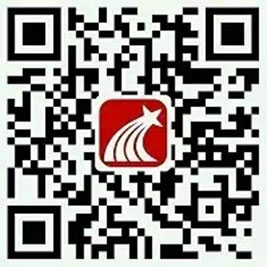 有关移动图书馆详细信息及使用方法见：图书馆主页----在主页右侧点手机图标（即“移动图书馆”图标）图书馆官方微博、微信欢迎同学们关注武汉大学图书馆的官方微博、微信，获取更多资讯。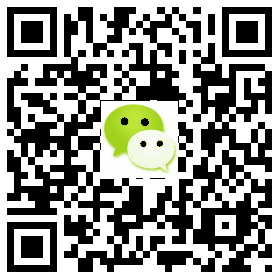 武汉大学图书馆微信二维码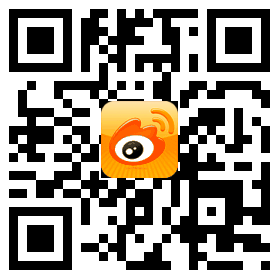 武汉大学图书馆微博二维码武汉大学图书馆微信小程序通过小程序“武汉大学图书馆”，可快速进行座位预约、馆藏查询、图书预约&续借等操作，并可查看个人借阅历史、入馆记录、以及图书借阅排行榜、通知公告等信息。小程序访问途径：关注微信公众号“武汉大学图书馆”，访问微信底部菜单“信息服务”；或扫描下方小程序码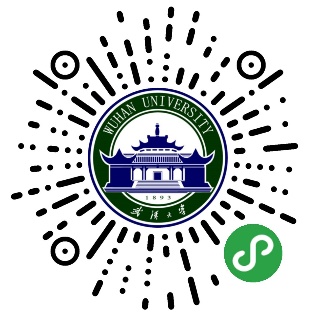 拯救小布在线游戏（新生须知）*新生可持校园一卡通进入图书馆自由参观、就室阅览，但还需完成新生在线游戏《拯救小布》进一步开通图书借阅、数据库访问和座位预约等其他权限。通关秘笈与参与方法，请浏览图书馆主页“新生专栏”，或关注图书馆微信公众号（whu_library）。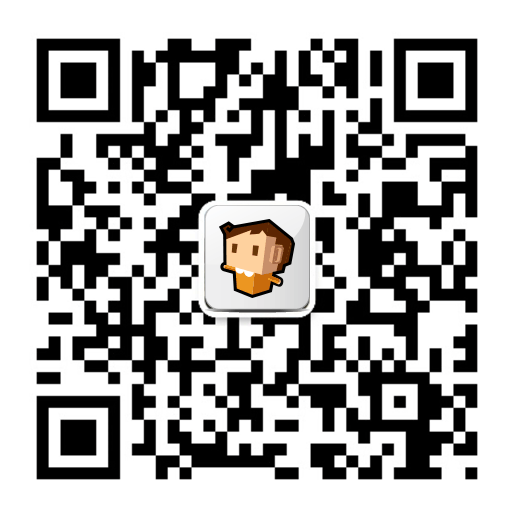 图书馆微信公众号：whu_library文献类型在校学生本校教职工期刊论文（图书部分章节）100%补贴，用户可免费获取100%补贴，用户可免费获取复印图书补贴80%，用户需承担20%的费用100%补贴，用户可免费获取馆际借书5元/本（补贴后）100%补贴，用户可免费获取国内学位论文无补贴，用户需承担全部费用100%补贴，用户可免费获取国外博硕论文（PQDT）100元/篇（补贴后），每用户限2篇/年100元/篇（补贴后），每用户限2篇/年